Coronavirus (COVID-19) risk assessmentAssessment date: 19th February, 2021Review date: 6 Month Review or when Government Guidance is updated, whichever is soonerVersion: 3.0* Risk matrix used in risk assessment below - RR = residual risk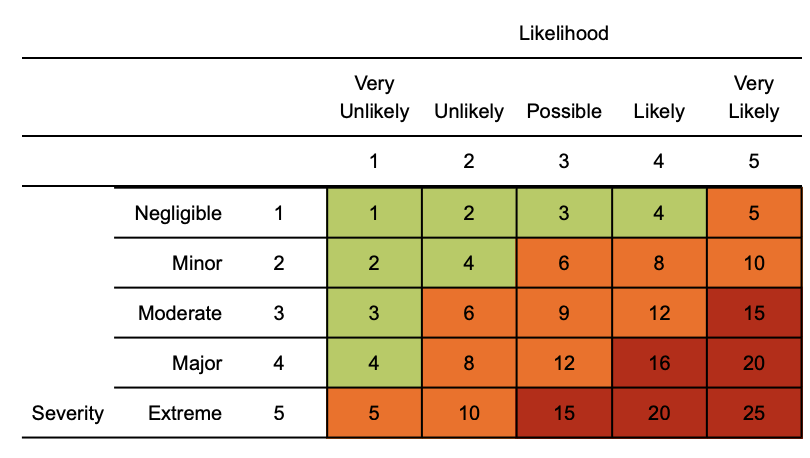 HazardRiskControl measuresRR *Persons at riskContracting COVID-19 - General4x2=8To follow government guidance on Managing the risk of COVID-19.Carry out or review existing individual risk assessments (disability, young persons or new / expectant mothers) to be reviewedMaintain contact with line management and Human Resources (HR) and to follow College policy. Travel is only required for essential travel; reduce the amount of time using public transport and to implement social distancing where possible Stay at home and only attend hospital in an emergency. Do not attend GP surgery and phone NHS line (111) if further advice is requiredFollow good NHS hygiene measures at all times Simplify leave requests from staff arranging vaccination appointments and be flexible with reports of sickness in the days following their vaccination.4x1= 4 Individual workersWorking at College - General4x2=8Ensure regular contact with those working from home to help them stay connected with the rest of their colleaguesCommunicate any decisions and policies adopted by the College CV Group to staff and students regularly.  Forward relevant information published by the University’s silver group.Ensure that everyone working at College are aware of this Covid - 19 Secure risk assessment and have details of where this risk assessment can be found.Provide clear guidance on social distancing and hygiene to people on arrival back to work, signage and visual aids and as much documentation before arrival via email or phone.Ensure that all relevant signage and social distancing floor markings set down in this risk assessment are displayed and regularly checked are visible and in good conditionRemove hand contact points wherever possible, if hand contact points cannot be removed (they are needed for Health and safety reasons for example) then ensure regular cleaning and sanitising. Focusing on before and after especially busy flow periods and at regular intervals throughout the day.Discourage non-essential trips within College and buildings, restrict access to some areas for some people Regulate use of high traffic areas to maintain social distancingEncourage good ventilation of indoor spaces and flaxible spaces such as the marquee; encourage staff to keep the windows open of remove the side panels of temporary structures if/when appropriate.Encourage contact within college and departments to using radios, telephones and email as opposed to face to face contact. Reduce capacity of lifts, provide hand sanitizer for the operation of lifts, encourage stairs to be used in preference where possible.4x1= 4Individual workersSuspected cases at College4x4 = 16If a worker develops a high temperature or a persistent cough while at work, they should: Alert their line managerReturn home immediately  Avoid touching anything  Cough or sneeze into a tissue and put it in a bin, or if they do not have tissues, cough and sneeze into the crook of their elbow.They must then follow the guidance on self-isolation and not return to work until their period of self-isolation has been completed.Enable workers to work from home while self-isolating if appropriate4x1 =  4Individual workersStudentsWorkplaces and Workstations4x3=12Workstations should be reviewed to allow people to maintain social distancingUse floor tape to mark areas to indicate Social Distancing GuidelinesIf workstations can’t be moved further apart consider whether that activity needs to continue – if essential and there are no alternatives arrange people to work side by side or facing away from each other. 4x1= 4 Individual workers,StudentsMeetings4x3=12Use remote working tools to avoid in-person meetingsEssential meetings must maintain recommended Social distancing between those attendingAvoid transmission during meetings, for example avoid sharing pens and other objectsProvide hand sanitizer in meeting rooms4x1= 4Individual workers,StudentsEquality in the Workplace4x2=8Make reasonable adjustments to avoid those with protected characteristics are not at any disadvantageMake sure that no steps have any unjustifiable negative impact on some groups compared to others4x1= 4Those with Protected Characteristics Access onto College site, including deliveries4x3=12Where possible, please consider and implement the following practices:Stop all non-essential visitors  Require all workers to wash or clean their hands before entering or leaving the site  Regularly clean common contact surfaces in reception, office, access control and delivery areas e.g. scanners, turnstiles, screens, telephone handsets, desks, particularly during peak flow times  Reduce the number of people in attendance at site inductions and consider holding them outdoors wherever possible  Where possible indicate 2m or 1m+ spaced markings on the floor in expected delivery areas the keep social distancing clear. Face masks to be worn if possible by the staff receiving the delivery, especially where multiple deliveries are expected.Ensure staff receiving deliveries wash their hands after unloading4x1 = 4Individual workers,Students,delivery drivers, contractorsPoor hygiene4x3=12Use Signs and Posters to build awareness of good handwashing techniquesTo provide regular reminders and signage to maintain personal hygiene standardsEnhanced Cleaning for busy areasProvide additional hand washing facilities to the usual welfare facilities if a large spread out site or significant numbers of personnel on siteRegularly clean the hand washing facilities and check soap and sanitiser levels  4x1= 4 Individual workers,StudentsUse of Changing facilities, Toilets and showers 4x4=16Introduce enhanced cleaning of all facilities throughout the day and at the end of each day Determine how many people can use it at any one time to maintain a distance of two metres   Provide suitable and sufficient rubbish bins in these areas with regular removal and disposal.4x1 = 4Individual Workers,StudentsWorking in local vicinity to others (maintaining 2m distancing) including office workers, FOH staff, Lodge Staff4x3=12Starting and finishing times are to be staggered and reviewed to ensure no build up of staff / teams in areasWorkers and students  who are unwell with symptoms of Coronavirus (Covid-19) should not attend the workplaceTasks are to be rearranged to enable them to be done by one person or as small number of persons without compromising safety measures.If possible, reduce the number of people each person has contact with by using ‘fixed teams or partnering’ – so each person works with only a few others.Maintain recommended social distancing measure from each other as much as possible with supervision in place to monitor complianceAvoid skin to skin and face to face contactUse Screens or Barriers to separate people from each other where possibleEncourage good ventilation of indoor spaces and flaxible spaces such as the marquee; encourage staff to keep the windows open of remove the side panels of temporary structures if/when appropriate.Stairs should be used in preference to lifts and consider one ways systems around  siteAbove hygiene measures and additional cleaning schedules to remain (regularly washing hands for at least 20 seconds with soap and warm water)Any health concern to be raised immediately to line management 4x1 = 4Individual workers,studentsWorking within 2 metres of others4x3=12Always consider if the task can be performed differently without having to breach the recommended social distancing rulesEncourage good ventilation of indoor spaces and flaxible spaces such as the marquee; encourage staff to keep the windows open of remove the side panels of temporary structures if/when appropriate.If person to person distancing of the task is going to be  is less than 2m assess if the activity is essential and if it can safely go aheadEnsure that any person classed as being Clinically Vulnerable, who at higher risk or severe illness, for example those with pre-existing conditions do not break 2m distancing guidelines set out by Government.Limit the frequency of working within 2m to an absolute minimum and ensure it is for strictly low intensity, sporadic work where exposure to this distance is less than 15 mins Workers are to limit face to face working and work facing away from each other when possibleContinue to conduct dynamic risk assessments whilst completing the work and speak up if there is a safer way of completing the taskAll equipment to be thoroughly cleanedSingle use PPE should be disposed of so that it cannot be reused and to control potential contamination (waste removed by a responsible, approved contractor while bearing in mind that used face coverings/masks ARE NOT CONTROLLED WASTE).4x2=8Individual workers, Students,contractorsKeeping the Workplace Clean4x3=12Frequent cleaning of work areas and equipment between uses using relevant cleaning productsFrequent cleaning of all hand touch surfaces regularly using relevant cleaning products – door handles, bannisters, keyboards etc, make sure there are adequate disposal arrangementsClear workspaces or unnecessary equipment and belongings from the work areaIndividuals to remove own waste and belongings at the end of each shiftLimiting or restricting use of high touch items and equipment where possible – printers, whiteboards etcIf cleaning after a known case of COVID-19 refer to specific guidance4x1 = 4Individual workers,Students,ScoutsAccidents, Security and Other IncidentsIn an emergency, fire for example, people do not have to stay 2m apart if it is unsafe to do so. Social distancing should be maintained if possibleFirst Aiders and those involved with providing assistance to others should pay particular attention to sanitation measures immediately afterwards, including washing handsA First aid risk assessment is available on the College Website.